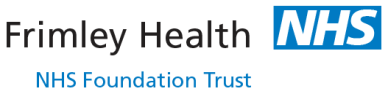 Clinical Guideline: Dyspepsia									Site: FPH